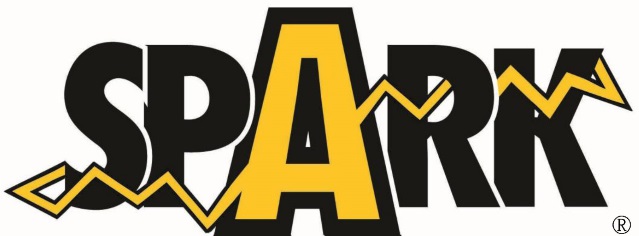 Vehicle Donation InformationDonation Date:I want my vehicle to go to:Hylton High School Automotive ProgramOsbourn Park High School Automotive ProgramNo preferenceOwner/Contact InformationName (First and Last):Address:Phone Number: Email:Vehicle InformationVehicle Year: Vehicle Make:Vehicle Model:Vehicle Color:Number of Doors:Vehicle ID# (VIN):Do you have the title for the vehicle?  Approximate Mileage:Is the vehicle in running condition? Please explain vehicle condition: